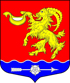 СОВЕТ ДЕПУТАТОВ МУНИЦИПАЛЬНОГО ОБРАЗОВАНИЯ ГОРБУНКОВСКОЕ СЕЛЬСКОЕ ПОСЕЛЕНИЕ МУНИЦИПАЛЬНОГО ОБРАЗОВАНИЯ ЛОМОНОСОВСКОГО МУНИЦИПАЛЬНОГО РАЙОНА ЛЕНИНГРАДСКОЙ ОБЛАСТИРЕШЕНИЕВ соответствии с Федеральным законом от 06.10.2003 № 131-ФЗ «Об общих принципах организации местного самоуправления в Российской Федерации», совет депутатов муниципального образования Горбунковское сельское поселение муниципального образования Ломоносовского муниципального района Ленинградской области  РЕШИЛ:Принять проект муниципального правового акта «О внесении изменений в Устав муниципального образования Горбунковское сельское поселение муниципального образования Ломоносовского муниципального района Ленинградской области», согласно Приложению.Поручить главе муниципального образования Горбунковское сельское поселение Нецветаеву Ю.А. соблюсти процедуру внесения изменений в Устав, предусмотренную ст. 44 Федерального закона от 06.10.2003 № 131-ФЗ «Об общих принципах организации местного самоуправления в Российской Федерации».	3. Настоящее решение вступает в силу со дня его официального опубликования (обнародования) в средствах массовой информации и подлежит размещению на официальном сайте МО  Горбунковское сельское поселение  по электронному адресу: www.gorbunki-lmr.ru.Глава муниципального образованияГорбунковское сельское поселение					              Ю.А. НецветаевПриложениек решению совета депутатовМО Горбунковское сельское поселение от  25 сентября  2020 года № 36  ПРОЕКТИзменений  в Устав муниципального образования Горбунковское сельское поселение муниципального образования Ломоносовского муниципального района Ленинградской области1. Абзацы 1,2 статьи 51 "Глава Местной администрации поселения" изложить в следующей редакции:«Главой Местной администрации является глава муниципального образования либо лицо, назначаемое на должность главы Местной администрации по контракту, заключаемому по результатам конкурса на замещение указанной должности на срок полномочий, определяемый уставом муниципального образования. Контракт с главой Местной администрации заключается на срок полномочий представительного органа муниципального образования, принявшего решение о назначении лица на должность главы Местной администрации (до дня начала работы представительного органа муниципального образования нового созыва), но не менее чем на два года».2.   Подпункты 1,2 пункта 1 статьи 52  «Дополнительные требования к кандидатам на должность главы Местной администрации поселения» изложить в следующей редакции:«1. Кандидаты на должность главы Местной администрации поселения должны соответствовать следующим требованиям:1) иметь высшее  образование не ниже уровня специалитета, магистратуры;2) иметь не менее четырёх лет стажа муниципальной службы или не менее пяти лет стажа работы по специальности, направлению подготовки».от  25 сентября  2020 года                                                                                                           № 36       О проекте муниципального правового акта«О внесении изменений в Устав муниципального образования Горбунковское сельское поселение муниципального образования Ломоносовского муниципального района Ленинградской области» 